2016 Chicago area member18-week Sign-up Form Certified Organic ProduceA variety of fresh vegetables and herbs delivered weekly,With newsletter & recipe, starts 3rd week of June; runs well into October; with on-farm events each season.Read and sign the CSA commitment; complete this form;mail with payment or deposit and post-dated checks to:Dela & Tony Ends, 910 Scotch Hill Road, Brodhead, WI 53520	Make check(s) payable to Scotch Hill Farm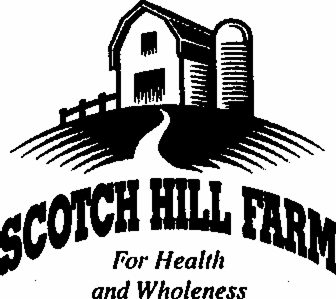 Our 22nd SeasonName: ____________________________	Address:  ______________________zip_____________Email: _____________________________________   Phone:____________________________	(please print very clearly)			Returning Member _____ New Member _____Splitting share with (maximum 2 households per subscription and add $5 to total):Name: ____________________ Address:  __________________________________zip________Email: __________________________________________	Phone: ______________________For information about our farm, see www.scotchhillfarm.com and “ like” Scotch Hill Farm on FacebookEmail questions toscotchhillfarmer@gmail.com  or call 608 897-4288Payment Options (check one)____ Payment In-full, check enclosed ____ Staggered Payment  $95 Deposit now & four $125 post-dated checks (for the next 4 months)____ Staggered Payment Large Family Double Share $125deposit & four $250 monthly post-dated    checks, next four months.____ Splitting with another family, add $5 for extra bookkeeping____ Credit Card Payment in Full only (Include: Cardholder Name, Card Type, Visa or Master Card; Credit Card No., Expiration Date, 3-Digit Security Code, Zip Code on this form) add $15  processing feeCheck delivery point ___ Oak Park, Alison Corsino home___ Park Ridge  Ek Automotive6590 n Ogallah Ave. Chicago (a block off Northwest Highway near Park Ridge) 773-774-7680 (hours 8am to 6pm)____ St. Ben's neighborhood (The Dunn-Steins at 3915 N. Hoyne Ave. south of Irving Park ____Ravenswood  SusanGeil’s residence____Andersonville Borrenson homeDeliveries will be on Wednesday morningsWhat my subscription to Scotch Hill CSA means“CSA consists of a community of individuals who pledge support to a farm operation so the farmland becomes, either legally or spiritually, the community’s farm, with the growers and consumers providing mutual support and sharing the risks and benefits of food production. Members or shareholders of the farm or garden pledge in advance to cover anticipated costs of the farm operation and farmer’s salary. In return, they receive shares in the farm’s bounty throughout the growing season, as well as satisfaction gained from reconnecting to the land. Members also share in risks, including poor harvest due to unfavorable weather or pests.” –United States Department of Agriculture (USDA) definition www.nal.usda.gov/afsic/csa/csadef.htmRelated ATTRAicationsFor Scotch Hill Farm, “Community” and “Supported” are as important to CSA farming as the certified organic food we raise. In buying our fresh vegetables, we ask you to subscribe to the following:Community cannot successfully thrive without the personal relationship, understanding and commitment of each subscriber to the CSA group of consumers, delivery site hosts (restaurants, shops, congregations and residences), the farm, and all life on the farm. Subscribers need to:Read, reflect and act on our weekly, quarterly and seasonal newsletters;Respect and support those who host delivery sites;Participate as much as possible in Scotch Hill Farm’s community activities;Value what the CSA model promotes – local economies, local food systems, reduced carbon emissions, farmland protection, certified organic farming practices, organic and heirloom seed use.Realize all of this is what they’re purchasing, in addition to weekly delivery or pick-up of certified organic food from our farm;Realize all CSA farms – like diverse peoples and cultures – are different (different resources, staff, soil composition, years experience, climate, practices, finances) and that for Scotch Hill Farm to meet your personal expectations requires your personal involvement in its life, operation, planning and improvement;Understand that grassroots CSA resources simply do not compare to mass produced, corporate. heavily subsidized industrial farm and food systems; Accept that food from non-GMO, chemical-free, family-operated, organic CSA production looks and tastes different from mass-produced, conventional agricultural practices.Supporting this type of community and agriculture requires re-thinking food and farming. It requires commitment to more than a business transaction for food from a local farm. For those physically able, this means volunteering when possible (even if only a few hours, 1 day in a year) in farm production (weeding, harvesting, weighing, sorting, washing, bagging, boxing fresh vegetables, etc.); or with gardens, fields, farm buildings or equipment work.For those with no transportation or physical ability to volunteer on-farm, this means when possible (even if only a few hours, 1 day in a year) supporting us where you live (endorsing us to friends, showing a CSA PowerPoint to small groups, handing out literature about the farm, contributing individual skills or professional abilities – anything from computer programming, to marketing, to helping at delivery points, to knowledge about electricity) to help Scotch Hill become more efficient and educate the public about nutrition and food security.For everyone, it means honest emotional and spiritual support, open communication always to help sustain Community Supported Agriculture at Scotch Hill Farm.In subscribing to receive food from Scotch Hill Farm, I’ve read and support this description of Community Supported Agriculture.Signed Name ______________________________________________ Date __________________        Circle Your Share              & Payment Choices18-Week Season(starts June)Winter Share(2 large deliveries: in November)Regular Season Share Options$595$145Large Family Double Share (for one household only please)        (also  for canning, freezing, preserving)$1,125*$15 for Asparagus to Zucchini Cookbook (25% off retail price)$20 for Farm Fresh and Fast Cookbook  NEW!! ($5 off retail)Flower share – minimum 9 weeks of assortment delivered with vegetables for $110 *Donate to Farm fund for low income families (optional)Total Due